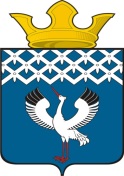 Российская  ФедерацияСвердловская   областьГлава  муниципального образованияБайкаловского  сельского  поселения      ПОСТАНОВЛЕНИЕ            от 20.03.2020 № 80 – п с. БайкаловоО внесении изменений в Правила содержания домашних животных на территории муниципального образования Байкаловского сельского поселения, утвержденные постановлением Главы муниципального образования Байкаловского сельского поселения от 13.04.2017 № 90-п В соответствии с Федеральным законом от 06 октября 2003 года № 131-ФЗ «Об общих принципах организации местного самоуправления в РФ», Законом Российской Федерации от 14 мая 1993 года № 4979-1 «О ветеринарии», Постановлением Правительства Свердловской области от 06 августа 2004 года  № 743-ПП «О примерных правилах содержания домашних животных в Свердловской области», Уставом Байкаловского сельского поселения, ПОСТАНОВЛЯЮ:1. Внести изменения в Правила содержания домашних животных на территории муниципального образования Байкаловского сельского поселения утвержденные постановлением Главы муниципального образования Байкаловского сельского поселения от 13.04.2017 № 90-п, изложив приложение № 1 в новой редакции (прилагается).2. Опубликовать настоящее постановление путем размещения его полного текста на официальном сайте Байкаловского сельского поселения: www.bsposelenie.ru.3. Контроль за исполнением настоящего Постановления возложить на заместителя Главы администрации муниципального образования Байкаловского сельского поселения Белоногова П.А.Глава муниципального образованияБайкаловского сельского поселения	  Д. В. ЛыжинПриложение № 1 к постановлению Главы муниципального образования Байкаловского сельского поселения от 20.03.2020 № 80-п                                                                                                     «Приложение 1Места для выгула домашних животных на территории МО Байкаловского сельского поселения:1с. Байкалово:11. Первомайский сад по ул. Мальгина напротив дома № 69; 2. Урочище «Отгонное»2.с. Ляпуново:1. Пустырь по ул. Совхозная 1а (возле бывшей пекарни)3.д. Пелевина:1.Пустырь по ул. Новая за зданием №774.д. Липовка:1.Пустырь по ул. Им. Аникина за домами № 22А и 24 